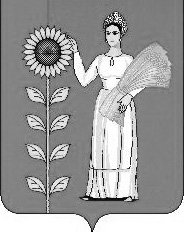 Администрация сельского поселения Тихвинский сельсоветДобринского муниципального района Липецкой областиРоссийской ФедерацииПОСТАНОВЛЕНИЕ20.11.2015                       д.Большая Плавица                                № 45О порядке разработки и утверждениябюджетного прогноза сельского поселения Тихвинский сельсовет Добринскогомуниципального района на долгосрочный период           В соответствии с пунктом 4 статьи 170.1 Бюджетного кодекса Российской Федерации администрация сельского поселения Тихвинский сельсовет Постановляет:1. Утвердить Порядок разработки и утверждения бюджетного прогноза Добринского муниципального района на долгосрочный период согласно приложению.2.  Контроль  за исполнением данного постановления возложить главу администрации сельского поселения Тихвинский сельсовет Кондратова А.Г.Глава администрациисельского поселенияТихвинский сельсовет                                                                     А.Г.КондратовПриложениек постановлению администрациисельского поселения Тихвинский сельсовет"О порядке разработки и утвержденияБюджетного прогноза сельского поселения Тихвинский сельсовет Добринского муниципального районана долгосрочный период"ПОРЯДОКРАЗРАБОТКИ И УТВЕРЖДЕНИЯ БЮДЖЕТНОГО ПРОГНОЗА СЕЛЬСКОГО ПОСЕЛЕНИЯ ТИХВИНСКИЙ СЕЛЬСОВЕТДОБРИНСКОГО МУНИЦИПАЛЬНОГО РАЙОНА НА ДОЛГОСРОЧНЫЙ ПЕРИОД1. Настоящим Порядком устанавливаются механизм разработки и утверждения, период действия, а также требования к составу и содержанию бюджетного прогноза сельского поселения Тихвинский сельсовет  Добринского муниципального района на долгосрочный период (далее - Бюджетный прогноз  сельского поселения).2. Бюджетный прогноз сельского поселения разрабатывается в целях определения финансовых ресурсов, которые необходимы и могут быть направлены на достижение целей государственной политики, сформулированных в документах стратегического планирования сельского поселения, при условии обеспечения долгосрочной сбалансированности и устойчивости бюджетной системы сельского поселения и повышения эффективности бюджетных расходов.3. Бюджетный прогноз сельского поселения разрабатывается каждые три года на шесть лет на основе прогноза социально-экономического развития сельского поселения на долгосрочный период.4. Разработка Бюджетного прогноза сельского поселения осуществляется администрацией сельского поселения.5. Бюджетный прогноз сельского поселения включает основные подходы к формированию бюджетной политики на долгосрочный период, основные характеристики р бюджета сельского поселения, показатели финансового обеспечения муниципальных программ сельского поселения на период их действия, объем муниципального долга сельского поселения и составляется по форме согласно приложению.6. Бюджетный прогноз (изменение Бюджетного прогноза) сельского поселения утверждается постановлением администрации сельского поселения в срок, не превышающий двух месяцев со дня официального опубликования  решения Совета депутатов сельского поселения Тихвинский сельсовет о бюджете сельского поселения на очередной финансовый год и плановый период.7. Проект постановления администрации сельского поселения Тихвинский сельсовет  об утверждении Бюджетного прогноза (изменений Бюджетного прогноза) сельского поселения  готовит  администрация сельского поселения Тихвинский  сельсовет в срок до 15 ноября текущего года.8. Бюджетный прогноз сельского поселения может быть изменен с учетом изменения прогноза социально-экономического развития сельского поселения Тихвинский сельсовет без продления периода его действия.Приложение к Порядку разработки и утверждения бюджетного  прогноза администрации сельского поселения Тихвинский сельсовет"О порядке разработки и утверждения Бюджетного прогноза сельского поселения Тихвинский сельсовет Добринского муниципального районана долгосрочный периодБюджетный прогноз сельского поселения Тихвинский сельсовет Добринского муниципального районаОсновные подходы к формированию бюджетной политики на долгосрочный период: ____________________________________________________________________________________________________________________________________________________________________________________________________________________________________________________________________________________________________________________________________________________________________________________Таблица 1Прогноз основных характеристик бюджетной системы Тихвинский сельсовет Добринского муниципального районаТаблица 2Показатели финансового обеспечения муниципальных программ Тихвинский сельсовет Добринского муниципального районаПоказателигодгод годгодгод годДоходы - всегов том числе:Налоговые и неналоговые доходыБезвозмездные поступленияРасходы - всегов том числе:межбюджетные трансферты местным бюджетамДефицит (-),  Профицит (+)Муниципальный  долг районаДоходы - всего в том числе:Налоговые и неналоговые доходыРасходыДефицит (-),  Профицит (+)ДоходыРасходыДефицит (-),  Профицит (+)№п/пНаименование муниципальной программы Добринского муниципального районаРасходы районного бюджета на финансовое обеспечение реализации муниципальных программ Добринского муниципального районаРасходы районного бюджета на финансовое обеспечение реализации муниципальных программ Добринского муниципального районаРасходы районного бюджета на финансовое обеспечение реализации муниципальных программ Добринского муниципального районаРасходы районного бюджета на финансовое обеспечение реализации муниципальных программ Добринского муниципального районаРасходы районного бюджета на финансовое обеспечение реализации муниципальных программ Добринского муниципального районаРасходы районного бюджета на финансовое обеспечение реализации муниципальных программ Добринского муниципального района№п/пНаименование муниципальной программы Добринского муниципального районагодгодгодгодгодгодИТОГО: